1. (−4)²=8−16−8162. −7²=14−1449−493. √144111412164. 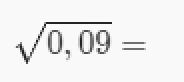 0,030,330,0035. 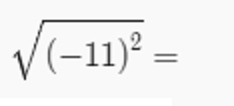 121−11−121116. √505√25√1010√5257. 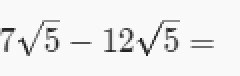 -5√5-19√516√55√58. 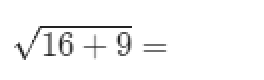 √757259. 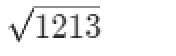 12,345(67)3,123965783405332...25√2551√410. 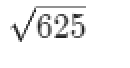 √113√23√2233√113